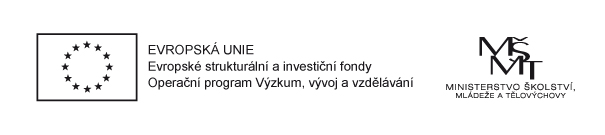 Příloha č. 2 Smlouvy o Partnerství s finančním příspěvkemProjektový záměr partneraNázev projektuImplementace Krajského akčního plánu rozvoje vzdělávání v Královéhradeckém kraji IPartner projektuPedagogicko-psychologická poradna a Speciálně pedagogické centrum Královéhradeckého krajePartner 02 bude zapojen do aktivit realizace klíčových aktivit Podpora kariérového poradenství a Podpora společného vzdělávání. Podpora kariérového poradenstvíRealizace kariérových dnůPropojení informačních, poradenských, diagnostických, motivačních a vzdělávacích činností bude zajištěno pořádáním setkání zástupců škol, poradenských zařízení, zaměstnavatelů, případně dalších partnerů za účelem předávání aktuálních informací z oblasti kariérového poradenství. Účastníkům budou předány aktuální informace o novinkách a nabídce služeb v oblasti kariérového poradenství, informace o nových metodách, informace o aktuální situaci na trhu práce, předpokládaném vývoji a další informace potřebné pro činnosti pedagogických a jiných pracovníků škol a firem. Hlavním cílem setkání je zvyšování odborných kompetencí kariérových poradců na školách v oblasti poskytování služeb kariérového poradenství žákům a studentům a to včetně specializačního vzdělávání v metodách kariérového poradenství dostupných pedagogickým pracovníkům škol. (Zajistí PPP a SPC.) Dvakrát ročně po dobu tří let bude v rámci aktivity pořádáno rozšířené setkání, kde kromě předání a sdílení informací bude do programu začleněna i podpora ke zvyšování odborných kompetencí kariérových poradců (předpokládají se tři různé podpory za projekt – dvakrát stejný typ podpory v různých oblastech území kraje v jednom roce). Každého setkání se zúčastní v průměru třicet osob, z toho 25 pedagogických pracovníků, celkem tedy 50 pedagogických pracovníků za celý kraj.V průběhu tří let bude uspořádáno 10 až 15 oborově zaměřených čtyřhodinových setkání za účelem předávání aktuálních informací z oblasti kariérového poradenství. Předpokládá se zapojení v průměru patnácti osob na každém setkání, z toho deseti pedagogických pracovníků; pedagogičtí pracovníci budou totožní s pedagogickými pracovníky zapojenými v osmihodinových setkáních. Poskytování metodické podpory výchovným a/nebo kariérovým poradcůmZapojený partner (zajistí PPP a SPC) provede průzkum v oblasti kariérového poradenství v kraji zaměřený na poskytování služeb kariérového poradenství a používané metody. Na základě vyhodnocení získaných informací poskytuje metodickou podporu KP/VP na školách. S tím souvisí pozice tzv. „poradce na telefonu“, který je schopný odpovědět KP/VP, kam se může obrátit, případně jak by měl dále postupovat v konkrétní situaci. Dále s využitím nejmodernějších poznatků z oblasti kariérového poradenství zpracuje metodiku poskytování služby kariérového poradenství, jejíž součástí bude soubor dostupných metod kariérového poradenství společně s popisem vhodnosti jejich použití pro konkrétní případy (výstupem je brožura). Aktivně se zapojí do procesu tvorbu brožury kariérového poradce (verze pro ZŠ, SŠ všeobecná, SŠ odborná), která obsáhne jak a komu poradit, jak oslovit firmy apod. Průzkum v oblasti kariérového poradenství (průzkum trhu služeb kariérového poradenství; instituce nabízející kariérové poradenství, používané metody) bude probíhat v prvním roce realizace projektu. Od června roku 2018 bude probíhat poskytování metodické podpory KP/VP na školách. O možnosti využít tuto formu podpory budou KP/VP informováni na setkání zástupců škol v rámci kariérových dnů. Předpokládá se podpoření 50 pedagogických pracovníků; tito pracovníci budou totožní s pedagogickými pracovníky zapojenými v kariérních dnech. V posledním roce realizace projektu bude zpracována brožura – „seznam“ používaných metod kariérového poradenství, instituce zabývající se kariérovým poradenstvím, nejčastěji řešené problémy ze setkání zástupců škol, opakující se dotazy nebo problémy, které řeší pracovník poskytující metodickou podporu atd. Aktivitu zajistí členové odborného týmu – pozice Metodik KARIPO. Pozice představuje celkem 2,5 úvazku (0,5 úvazku za každý okres, úhrnem 2,5 úvazku za partnera PPP). Náplň práce metodiků KARIPO spočívá v:organizaci a zajištění KA jako celkuzajištění spolupráce s cílovou skupinou podpoře škol v oblasti kariérového poradenstvísíťování jednotlivých subjektů poskytujících podporu v oblasti kariérového poradenstvímetodické podpoře především výchovným a kariérovým poradcům zajištění věcného plnění KA včetně plnění indikátorů a výstupů… MI: 50 pedagogických pracovníků, 1 platformaRozpočet: Metodik KARIPO PPP:2,5 úvazku x 35 000,00 Kč/měsíc x 1,34 (SP + ZP) x 36 měsíců = 4 221 000,00 KčVěcný manažer příjemce:0,5 úvazku x 35 000,00 Kč/měsíc x 1,34 (SP + ZP) x 36 měsíců = 844 200,00 KčRealizace kariérových dnů:2xročně x 3 roky rozšířené setkání x 25 pedagogických pracovníků x 2 000,00 Kč specializační vzdělávání = 300 000,00 Kč2x ročně x 3 roky rozšířené setkání x 25 pedagogických pracovníků x 3 000,00 Kč pomůcky ke specializačnímu vzdělávání (např. podklady, materiály, licence…) = 450 000,00 KčPrůměrně 3 setkání x 5 okresů x 3 roky x 4 hodiny x 500,00 Kč/hod. = 90 000,00 Kč za pronájem 2 setkání x 3 roky x 8 hodin x 1 000,00 Kč/hod. = 48 000,00 Kč za pronájem192 hodin (průměrně 3 setkání x 5 okresů x 3 roky x 4 hodiny = 180 hodin + 2 setkání x 3 roky x 2 hodiny sdílení praxe = 12 hodin) x 250,00 Kč/hod. = 48 000,00 Kč za DPP odborníků z praxePrůměrně 3 setkání x 5 okresů x 3 roky x 15 osob x 150,00 Kč/osobu = 101 250,00 Kč za občerstvení 2 setkání x 3 roky x 30 osob x 300,00 Kč/osobu = 54 000,00 Kč za občerstveníPoskytování metodické podpory výchovným a/nebo kariérovým poradcům:Náklady na tisk brožury: 100 kusů x 500,00 Kč za kus = 50 000,00 KčPodpora Společného vzděláváníSíť podpory poradenství pro žáky se SVPMetodik inkluze (zajistí partner PPP a SPC) vytipuje na SŠ a ZŠ v kraji žáky s kombinací poruch. Vytipovaní žáci a jejich rodiče i učitelé budou podpořeni prostřednictvím setkávání, tzv. konsilií, složených z odborníků v oboru (např. neurolog, logoped, psycholog, psychiatr, pediatr). Oslovení odborníků vyplývá z dlouhodobé spolupráce PPP a SPC se specialisty v těchto oborech. Setkání bude vždy přítomen i pedagogický pracovník, nejčastěji pravděpodobně třídní učitel žáka. Odborníci se budou zabývat konkrétním případem s návrhem řešení i s postupem odbourávání jednotlivých překážek. Anonymizované kazuistiky mohou být v budoucnu využity pro další edukaci nejen pedagogů.4x za rok po dobu 3 let bude svoláno tzv. konsilium, na kterém bude řešen zpravidla jeden konkrétní případ žáka s kombinací poruch. Je počítáno s cca 4hodinovým setkáním; zároveň je nutné zahrnout přípravu odborníků, kteří se budou k problému vyjadřovat. Předpokládá se zapojení jednoho pedagoga na každé konsilium, celkem se tedy počítá se zapojením 12 pedagogických pracovníků. Kvalifikační a konzultační platforma pro pedagogy podpora spolupráce speciálních škol se školami hlavního vzdělávacího prouduAktivitu zajistí partner PPP. Předpokladem je zapojení cca 10 škol v kraji (školy hlavního vzdělávacího proudu i speciální školy).Metodik inkluze zkontaktuje školy a zprostředkuje výměnu dobré praxe ve výuce dětí se SVP formou hospitací, náslechů, konzultací a dalších forem spolupráce mezi učiteli (bude možné zapojit jak vyučující ze škol hlavního vzdělávacího proudu, tak učitele vyučující na speciální škole, a to jak mezi SŠ navzájem, tak mezi školami různých stupňů vzdělávání, tedy ZŠ – SŠ – VOŠ). Předpokládá se realizace nejméně pěti takových aktivit.Spolupráce pedagogických pracovníků bude probíhat minimálně dva roky v době realizace projektu. Všem školám bude umožněno v době realizace projektu se do aktivity zapojit. Aktivita podpoří pedagogické pracovníky minimálně 10 škol, v každé je počítáno s podporou v průměru 2 pedagogických pracovníků. Podpora vzdělávání žáků se SVPSpolupráce bude probíhat na bázi začlenění žáka se SVP do třídy ve škole hlavního vzdělávacího proudu. Metodik inkluze (zajistí PPP a SPC) vytipuje na SŠ nebo ZŠ v kraji žáky se SVP, kteří jsou začleněni do třídy školy hlavního vzdělávacího proudu. Třída začleňující takového žáka ve spolupráci s odborníky na problematiku postižení dítěte vyjede mimo školu na pobyt (může se jednat o víkend nebo v týdnu místo výuky), jehož účelem je přijetí žáka se SVP do kolektivu. Všichni žáci si v rámci pobytu vyzkouší simulaci poruchy spolužáka, aby lépe pochopili jeho situaci. Se třídou bude pracovat metodik prevence. Pobytu se vždy bude účastnit pedagogický pracovník (nejčastěji se předpokládá třídní učitel), a má-li žák se SVP přiděleného asistenta, tak bude přítomen i asistent. Je počítáno v průměru s výjezdy 5 tříd za jeden školní rok, celkem 15 výjezdů za projekt. Podpořeno bude 15 pedagogických pracovníků. 